Рекомендации по выбору детских игрушек и подарков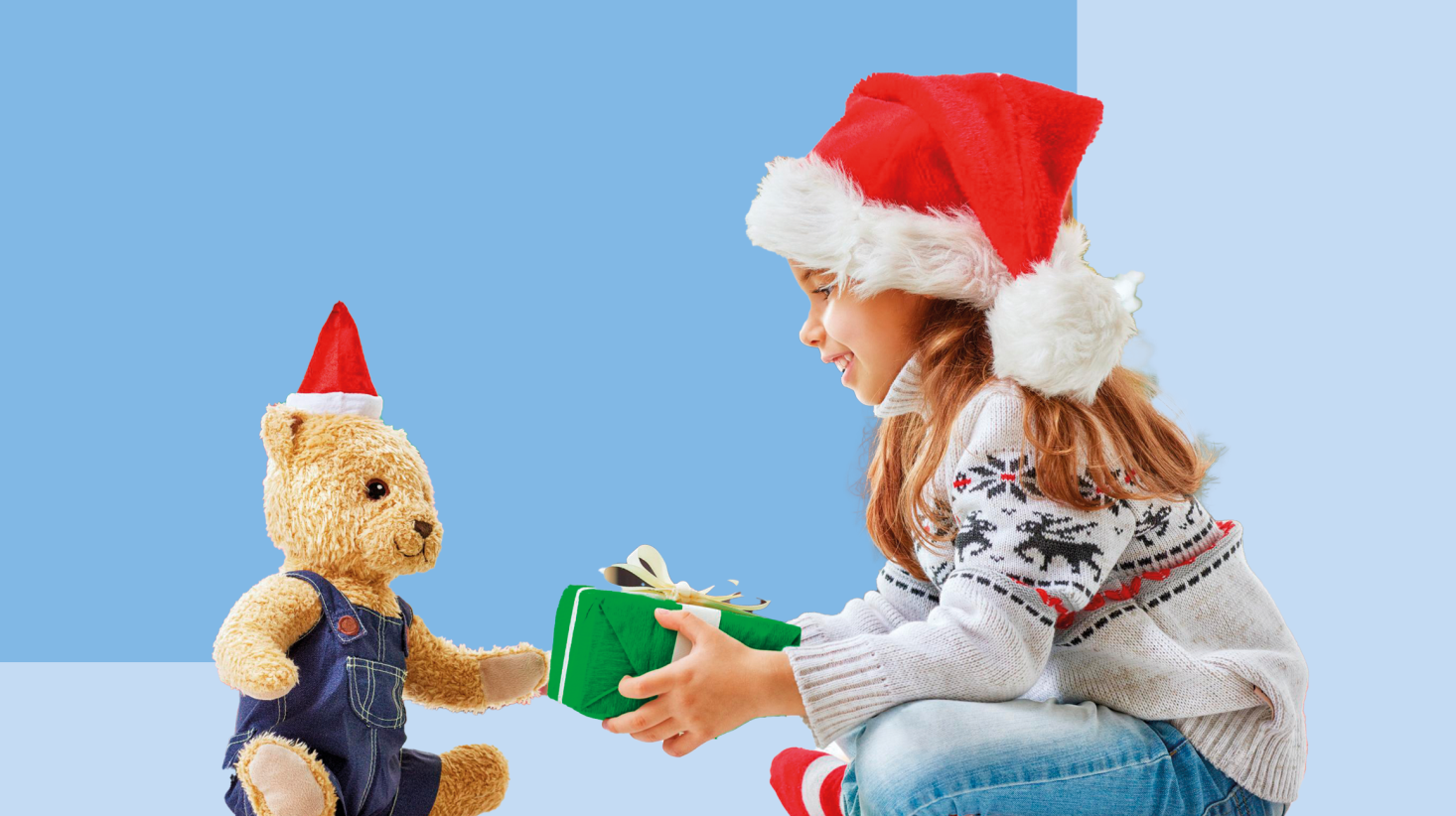 В преддверии нового года на полках магазинов, супермаркетов в большом количестве появились сладкие новогодние подарки и игрушки. Как не ошибиться в выборе и порадовать своих детей без ущерба для здоровья? Давайте попробуем разобраться.Лучше покупать подарки в местах организованной торговли или через надежные интернет-сайты.Внимательно смотрите на состав новогоднего подарка. В нем не должны присутствовать кремовые кондитерские изделия, йогурты, творожные сырки, молочные продукты, так как они являются скоропортящимися и требуют особых условий хранения. В торговой сети конфетные наборы и подарки хранят в сухих, чистых, хорошо вентилируемых помещениях, при температуре от 18°С до 21°С и относительной влажности воздуха не более 75%. Обращайте внимание и на срок годности который устанавливается по самому скоропортящемуся продукту, входящему в состав подарка.Упаковка должна быть прочной, не деформированной с легко читаемой маркировкой. На самом подарке или внутри него на листе-вкладыше должна быть информация о производителе, показатели пищевой ценности, сведения о наличии в пищевой продукции компонентов, полученных с применением генно-модифицированных организмов, количества конфет, печенья, шоколада, знак обращения продукции на рынке Таможенного союза, который свидетельствует о том, что продукция прошла все процедуры оценки, установленные Техническими регламентами Таможенного союза.Если в состав набора входит игрушка она должна иметь собственную упаковку и маркировку. Также игрушка не должна иметь резкого запаха, содержать бьющихся материалов, мелких деталей, в том числе, размер которых во влажной среде увеличивается более, чем на 5%.Требования к товарам детского ассортимента и игрушкам установлены Техническими регламентами Таможенного союза ТР ТС 007/2011 «О безопасности продукции, предназначенной для детей и подростков» и ТР ТС 008/2011 «О безопасности игрушек».Документами, подтверждающими качество и безопасность игрушек, являются сертификат соответствия и декларация о соответствии.При покупке некачественного товара вы имеет право либо вернуть уплаченные деньги, либо обменять товар на качественный с соответствующим перерасчетом стоимости в сторону уменьшения или увеличения. Если вам отказали в возврате или замене товара, то напишите претензию в магазин, в случае если проблема не будет решена, то обратитесь с жалобой лично или на сайт Управления Роспотребнадзора вашего региона. К письменному заявлению необходимо будет приложить ответ продавца на претензию (при его отсутствии, саму претензию и документ, подтверждающий ее отправку – почтовое уведомление).Помните, что чрезмерное употребление детьми сладостей может привести к аллергическим реакциям и другим проблемам со здоровьем. Счастливого нового года и удачных покупок!Источник: http://cgon.rospotrebnadzor.ru/